З метою вирішення Департаментом комунікацій та інформаційної політки організаційно-розпорядчих питань щодо сприяння розвитку громадянського суспільства та інтеркультурного різноманіття м. Суми, зв’язків з містами-партнерами України, керуючись статтею 25 Закону України «Про місцеве самоврядування в Україні», Сумська міська радаВИРІШИЛА:1. Внести зміни до рішення Сумської міської ради від 22 лютого 2017 р. № 1791-МР «Про Положення про департамент комунікацій та інформаційної політики Сумської міської ради» (зі змінами), виклавши додаток до рішення в новій редакції, згідно з додатком до даного рішення. 2. Організацію виконання даного рішення покласти на заступника міського голови, керуючого справами виконавчого комітету Пака С.Я. Виконавець: Кохан А.І.__________ Ініціатор розгляду питання: виконавчий комітет Сумської міської радиПроект рішення підготовлено Департаментом комунікацій та інформаційної політики Сумської міської ради Доповідач: Кохан А.І.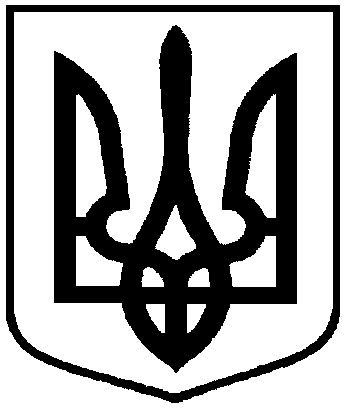 Проект оприлюднено«____»__________ 2017р.СУМСЬКА МІСЬКА РАДА___СКЛИКАННЯ___СЕСІЯРІШЕННЯвід                            року № м. СумиПро внесення змін до рішення Сумської міської ради від 22 лютого 2017 року       № 1791-МР «Про Положення про департамент комунікацій та інформаційної політики Сумської міської ради» (зі змінами)Сумський міський голова        О.М. Лисенко